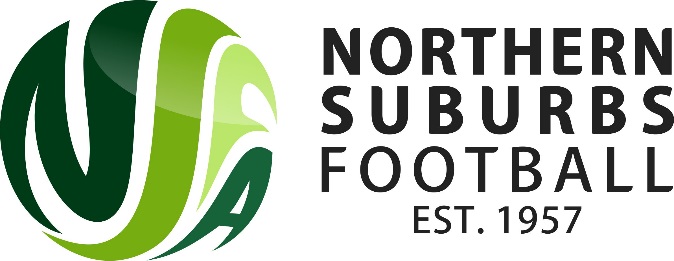 nScf11a – Forfeit fORMTo be emailed to NSFA – competitions@nsfa.asn.au Club Administrator: ________________________Date: _____________________Match DetailsMatch DetailsClub Forfeiting:Date Of Forfeit:Opposition Team:Age Group:Division:Time:Ground:Reason for forfeitOffice use onlyNSFA Date / Time Received:Comp. Man. Advised:                                                 Website Updated:                             Opposition Advised:                                 KDFRA Advised:                          Date / Time All Advised:Fine Applicable:Yes                     No  Amount: